Little Heath Sixth Form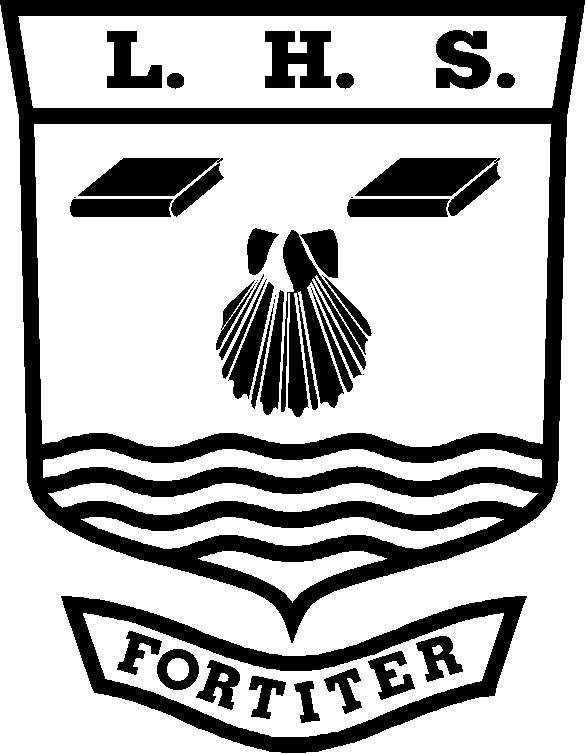 (Subject) Personal Learning ChecklistStudent Name:   ……………………….…………………………………..………KEY:  Red = with difficulty     Amber = not sure    Green = yesGrade tracking:Note: You should discuss this checklist regularly with your subject teacher/mentorUnit Name:The Unification of Italy 1815 - 1870Unit Code:Unit F964: European and World History Enquiries  (Option B: Modern 1774–1975)Minimum Target Grade:Aspirational Target Grade:GCSE Re-Cap (Skills and Knowledge)RedAmberGreenIdentifying points/themes/ideas in sources and planning answers based on theseEvaluating evidence critically Using historical knowledge to develop your analysis of evidence Grouping evidence to create arguments in support/opposition to an interpretation Reaching supported judgements Communicating your ideas clearly and with confidence (RWC)Study/Independent Skills  RedAmberGreenTo address this before the exam I will:-The ability to read and note effectivelyThe confidence to ask as well as to answer questionsExam Skills  RedAmberGreenTo address this before the exam I will:-Understand and interpret 4 – 5 sources on an historical issueAnalyse and evaluate a range of appropriate source material criticallyCompare sources as evidence for an historical issue Analyse and evaluate a range of appropriate source material criticallyGroup sources to form clear, well organised argumentsUse your knowledge of the historical context to explain how aspects of the past have been interpreted in different waysArrive at substantiated conclusions and judgments Communicate effectively with accurate spelling and grammar and show confidence in using subject specific terminologyKnowledge KQ1: How far did the experiences of 1815 to 1847 create support for Italian unity?RedAmberGreenTo address this before the exam I will:-Italy and the Vienna Settlement 1815Restoration ItalyThe Revolutions of 1820–21 and 1831The intellectuals and their different attitudes to unity, the extent of support for theseKnowledge KQ2: Why did the revolutions of 1848–49 in Italy fail to unite Italy?RedAmberGreenTo address this before the exam I will:-The Revolutions of 1848–49: Main featuresOutcomesThe reasons for their failureKnowledge KQ3: How important to the unification of Italy were the contributions of the Italian states (especially Piedmont and its aims) and of individuals (Cavour, Garibaldi, Mazzini and Victor Emmanuel)?RedAmberGreenTo address this before the exam I will:-The development of Piedmont from 1848The roles of Cavour, Garibaldi, Mazzini, and Victor EmmanuelThe causes and outcomes of the 1859 war against AustriaThe causes and outcomes of Garibaldi’s invasion of Sicily 1859–61The Italian Kingdom 1861–70 (the extent of unity)Knowledge KQ4: How important in the process of unification were foreign help and foreign circumstances?RedAmberGreenTo address this before the exam I will:-The roles of France (especially Napoleon III)The role of Prussia (especially Bismarck)The role of AustriaThe role of BritainThe outcomes for Italy of the Crimean WarThe Austro-Prussian War and the Franco-Prussian WarGradeDateGradeDateGradeDateGradeDateGradeDateGradeDate